                        МКОУ «Новокаякентская СОШ»                                 с. Новокаякент                Каякентский район Республика Дагестан              Тест на тему: «Голосеменные растения»                                  (для учащихся 7 классов)Автор: учитель биологии		МКОУ «Новокаякентская СОШ»Умалатова Равганият Бийбулатовна                                              с.Новокаякент                                                      2017 г.Пояснительная запискаДанный материал тест «Голосеменные растения» рекомендуется при прохождении темы «Отдел голосеменные растения» по учебнику Биология. Многообразие живых организмов в 7 классе. Вопросы составлены по тексту учебника. Материал содержит четыре задания. Задание 1. Вставить в текст пропущенные термины. Задание 2. Размножение голосеменных. Задание 3. Выбрать голосеменные растения. Задание 4.   Ответить на вопросы.Цель: проверить знания учащихся о строении и значении голосеменных растений.Деятельность учащихся: написание учащимися тестирования.Деятельность учителя: обеспечение каждого учащегося листом с текстом тестирования. Объяснение хода выполнения работы. Проверка работ. Анализ работ. Оборудование: раздаточный материал с тестами.Тест на тему: «Голосеменные растения»Задание 1. Вставить в текст пропущенные термины.Вставьте в текст пропущенные термины из предложенного перечня, используя для этого цифровые обозначения. Запишите в текст цифры выбранных ответов, а затем получившуюся последовательность цифр (по тексту) запишите в таблицу. Голосеменные растения произошли от…(А), в жизненном цикле преобладает … (Б). Размножаются с помощью…(В). Семена развиваются из … (Г) и лежат и открыто на чешуях женских …(Д). Оплодотворение не зависит от присутствия …(Е).Перечень терминов:1. орган                                                               7. генеративный2. семена                                                             8. семязачатки3. тычинка                                                           9. вода4. папоротникообразные                                   10. шишка 5. спорофит                                                          6. оплодотворение                                             Ответ:Задание 2. Размножение голосеменных.Укажите какие структуры размножения указаны под цифрами 1-8. Ответы занесите в указанную ниже таблицу.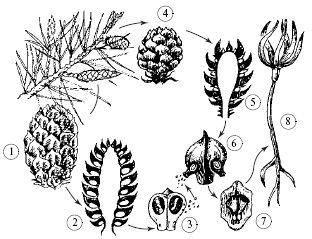 Ответ:Задание 3. Выбрать голосеменные растения.Дается перечень названия растений, выбрать из перечня голосеменные растения. Сосна, береза, соя, ель, пихта, боярышник, секвойя, туя, одуванчик, тюльпан, кедр, ландыш, кипарис, лиственница.Задание 4.   Ответить на вопросы.1.Почему растения называют голосеменные?2.Почеу, где растут голосеменные растения чистый воздух?3.Какое значение имеют голосеменные растения в природе и жизни человека?Источники информации:1.Биология. Многообразие живых организмов. В.Б.Захаров, Н.И.Сонин.    - М.: Дрофа,2005 2.Биология ЕГЭ. Раздел «Растения, грибы, лишайники». Теория, тренировочные задания: учебно- методическое пособие/ А.А. Кириленко-Ростов н/Д: Легион,2015 г.-320 с.3.Биология: полный справочник для подготовки к ЕГЭ/ Лернер Г.И..-  Москва:АСТ: Астрель, 2015 . – 415 с. 4.https://profilib.com/reader/64/66/b56664/085.jpg размножение голосеменныхАБВГДЕ12345678